ΔΕΛΤΙΟ ΤΥΠΟΥ11/4/2013ΘΕΜΑ: Η ΑΝΑΔΕΙΞΗ παρουσιάζει το έργο της στο Κέντρο Ψυχικής Υγείας Βορειοδυτικού Τομέα ΘεσσαλονίκηςΗ ΑΝΑΔΕΙΞΗ, Ακαδημία Ανώτερης Αξιολόγησης, μετά από πρόσκληση της διεύθυνσης της υπηρεσίας, θα παρουσιάσει το έργο, την δράση και τις λειτουργίες της ομάδας σε μια εκδήλωση που θα πραγματοποιηθεί στις εγκαταστάσεις του Κέντρου Ψυχικής Υγείας Βορειοδυτικού Τομέα Θεσσαλονίκης στις 14/5/2013, 12:00.Η εκδήλωση αφορά τους εργαζόμενους στο ΚΨΥ και στόχος της είναι η ενημέρωση των ενδιαφερόντων για την πρωτοποριακή δομή της ομάδας. Στα πλαίσια της παρουσίασης θα συζητηθούν και οι προοπτικές συνεργασίας της ομάδας με τις υπάρχουσες δομές Ψυχικής Υγείας στην ελληνική επικράτεια.Στην εκδήλωση την ομάδα Ανάδειξη θα εκπροσωπήσουν μέλη της ομάδας και  ο Πρόεδρος και Ιδρυτής της Ανάδειξης, Ευάγγελος Κατσιούλης, ο οποίος έχει διακριθεί παγκοσμίως ως ο άνθρωπος με την υψηλότερη καταγεγραμμένη διανοητική επίδοση (IQ 205, sd 16), μια επίδοση που στατιστικά αναμένεται μόνο από 1 άτομο στα 30.000.000.000 του γενικού πληθυσμού.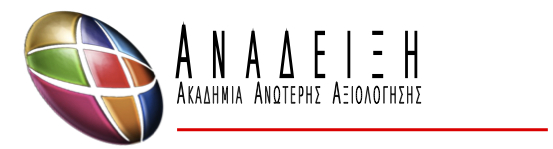 ΑΝΑΔΕΙΞΗ ΑΚΑΔΗΜΙΑ ΑΝΩΤΕΡΗΣ ΑΞΙΟΛΟΓΗΣΗΣ
Καλαποθάκη 20
54624 ΘΕΣΣΑΛΟΝΙΚΗ
ΤΗΛ./ΦΑΞ: 231 55 00 33 9
website: www.aaaa.gr
email:     info@aaaa.gr